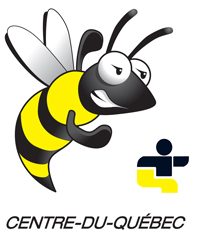 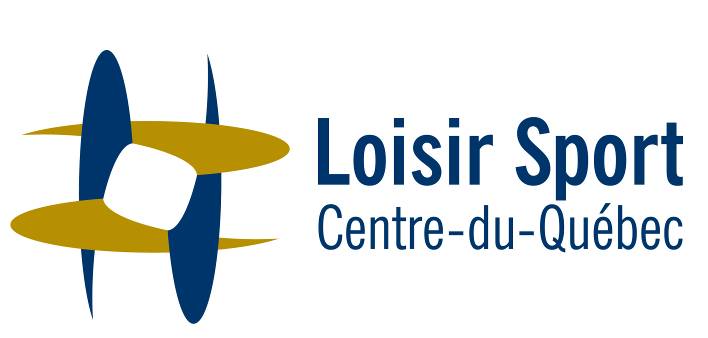 Répondants régionaux en sport
En date du 17 avril 2018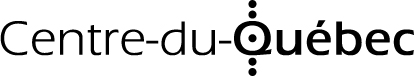 DISCIPLINENOMORGANISMEVILLETÉLÉPHONECOURRIEL PERSONNELCOURRIELAthlétismeDiane PomerleauClub d'athlétisme Les KalenjinsVictoriaville819 758-6833dptechfi@videotron.ca AthlétismePhilippe LapierreClub d’athlétisme de DrummondvilleDrummondvillephillapierre@hotmail.comBadmintonLuc BouchardMélissa DesrosiersDrummondvillePlessisvilleDrummondville819-357-6864819-816-5192bouldmv@hotmail.comBallon sur glaceClaudette BergeronBallon sur glace C-D-QBécancour819-696-4627bergeron.claudette@hotmail.comBaseballStéphane GuilbertBaseball majeur de DrummondvilleDrummondville819 471-7946stephane.guilbert@csdeschenes.qc.camathieu.a.audet@usherbrooke.ca   sam_guilbert@hotmail.comalainguilbert@outlook.comBasketballCatherine ThibaudeauBasketball Le BoiséeVictoriaville819 758-5464thibaude@hotmail.comBasketball en fauteuil roulantDaniel MailhotClub de basketball en fauteuil roulant du Centre-du-QuébecDrummondville819 477-7787aphd@cgocable.caBocciaMichel BeaudetCentre de réadaptation InterVal de VictoriavilleVictoriaville819 752-4099michel_beaudet@ssss.gouv.qc.ca BMXYan JosephClub de BMX SCDDDrummondville819 475-3558yanjoseph@hotmail.com info@bmxdrummond.com BoxeAnn SawyerKO 96Victoriaville819 352-6330annsawyer197x@gmail.com BiathlonSteeve AllaireClub biathlon Bois-FrancsVictoriaville819 260-1525819 552-1886Steeve_allaire@hotmail.comCanöe-kayakMaxime HamelinClub de canoë-kayak de DrummondvilleDrummondville819 818-6548maxime.hamelin@b-2d.ca CheerleadingCurlingBenoit PerreaultLuc BuissonEmmanuel LavigneClub de curling LaurierVictoriaville819 752-9555819 806-8494benoit.p@live.caluc.buisson@westrock.com emmanuel.lavigne@adrienphaneuf.comCyclismeDisc golfKaren MartelAssociation de Disc gold du Centre-du-QuébecVictoriaville819-960-6955karen.martel@hotmail.cominfo.adgcq@gmail.comEscrimeLucie JacolotEscrime DrummondDrummondville438 496-4524819 967-3948 cellluciejacolot@gmail.com FootballMaxime LemireLoisir Sport Centre-du-QuébecDrummondville819 478-1483, poste 243mlemire@centre-du-quebec.qc.ca GolfAlexandre Gravel-Drummondville819-818-1018gravel.alexandre@hotmail.com GymnastiqueCloé Pétrin Club les DjinnsDrummondville819 478-1486cloepetrin@hotmail.ca info@drummondgym.com HaltérophilieMarc DurocherClub d’Haltérophilie Les Voltigeurs Drummondville819-850-9789lesvoltigeurs.haltero@gmail.com HandballStéphane BerteauClub de handball olympique DrummondvilleDrummondville819 478-6600,poste 269stberteau@hotmail.com Hockey EstrieJasmin Gaudet (directeur général)Hockey EstrieSherbrookeinfo@hockeyestrie.qc.ca Hockey Jasmin GaudetDirecteur Hockey EstrieSherbrooke819 821-2283, poste 180info@hockeyestrie.qc.ca JudoFrançois TourignyClub de judo de VictoriavilleVictoriavilleTowing67@videotron.ca KaratéYannick BenoitKarate kungfuDrummondville819 850-4449yannickbenoit74@gmail.com Natation artistiqueLéa BlaisLouise Desloges (Victoriaville)Club de nage synchronisée Les Nixines de DrummondvilleDrummondville819 478-1486lesnixines@hotmail.casynchrovic@hotmail.com NatationAmélie PoirierClub de natation Les Requins de DrummondvilleDrummondville819 477-5889apoirier@requins.com info@requins.com Olympiques spéciaux Centre-du-QuébecCatherine ThibodeauAssociation régionale de loisir pour les personnes handicapées du Centre-du-QuébecVictoriaville819 758-5464arlphcq@cdcbf.qc.ca  Patinage artistiqueGinette RichardPatinage Centre-du-Québec incDrummondville819 477-9446grichard999@cgocable.ca patinagecentreduquebec@gmail.comprésidente du Club (Lise Parenteau)Patinage de vitesseCarl RompéAssociation de Patinage de vitesse de DrummondvilleDrummondville819 461-7362romprecarl@gmail.comPlongeonMélissa VadnaisClub de sauvetage Réseau aquatique DrummondvilleDrummondvilleMvadnais@piscinesdrummondville.comRinguetteAudrey-Anne BouchardClub de ringuette de Trois-RivièresTrois-Rivières819 692-4563Audrey.anne22@hotmail.com RugbyKévin RattéClub Rabaska de VictoriavilleVictoriaville819-990-0888rattekevin@gmail.comrugbyrabaskavicto@gmail.comSauvetageMélissa VadnaisClub de sauvetage Réseau aquatique DrummondvilleDrummondvilleMvadnais@piscinesdrummondville.com Ski alpinJulie PaquetÉquipe de ski Force G Mont GleasonWarwick819-363-9085equipe.skiforceg@gmail.com  Ski de fondChantal FortinClub de ski de fond St-FrançoisDrummondville819-817-4968chantal.fortin@skidefondsaintfrancois.ca admin@skidefondsaintfrancois.ca  Ski nautiqueJean-François LaflècheSports nautiques X2Kingsey Falls819 357-6182jfl-asl@sympatico.ca SoccerSoftball Jean-Yves DoucetSoftball Centre-du-QuébecSaint-Léonard-d'Aston819 399-2932Jydoucet44@gmail.comaupoivrenoir@hotmail.com (Marie-Ève)Sports équestresJessica LarocheAssociation régionale équestre du Centre-du-QuébecSt-Cyrille-de-Wendover819 336-7073jessica_laroche@hotmail.com TaekwondoJean FaucherClub de taekwondo des Bois-Francs.Victoriaville819 469-0599jeanfaucherfqt@hotmail.com TennisGilles PainchaudJean-François DuvalAssociation de tennis de VictoriavilleVictoriaville819 352-5180819 606-0706gilpainchaud@gmail.com jfduval22@gmail.com Tennis de tableDave JacquesClub de tennis de table Intersport Drummondvilledave_jacques@hotmail.com frederic.bazin@cgocable.caTir à l’arcSophie HouleTir à l’arc Drummondville (TAD)Drummondville819 395-4184houlesophie@sympatico.ca  TADtiralarc@hotmail.com TrampolineTriathlonClaudia ProulxClub de triathlon TriomaxDrummondville819 293-2605Cell. : 819 383-8943Claudiaproulx@gmail.com Ultimate FrisbeePatrick LemieuxAssociation d’ultimate frisbee de PlessisvillePlessisvilleultimateplessisville@gmail.com Vélo de montagneOlivier Turgeon-LeconteClub de vélo de montagne des Bois-FrancsVictoriaville819 752-5325oturgeon@hotmail.comcvmbf@hotmail.comVoileMarie-Chantale MasséClub de voile de Drummondville Drummondville819 472-3043819 314-6317mariec40@hotmail.com info@clubdevoile.com Volleyball fémininÉrick PrinceCollège St-BernardDrummondville819-806-5207rick_the_beast@hotmail.com Volleyball MasculinMartin NadeauClub de Volleyball de DrummondvilleDrummondville819-469-6970martin_nadeau@hotmail.ca Volleyball de plageÉric LeblancCollège St-BernardDrummondville819-475-7367eleblanc@etude.ca 